FAIR BOARD MEETING MINUTES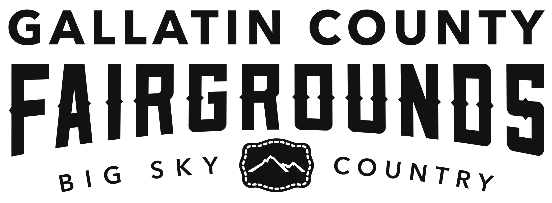 DATE: 		Tuesday, June 20, 2017 TIME:		5:30 pmLOCATION:	AG CENTERAGENDA: (subject to change at the discretion of the Board)Time	Topic	Presenter05:38:01 PM (00:00:09)1.0	Welcome			Brenda YorkPledge of AllegianceCall for AttendancePresent were Fair Board Members:  Vice-Chairman Brenda York, Ann Marie Moran, K.C. McLaughlin, Peder Anderson, Conrad Anker, Michael Everts; Commissioner Joe Skinner; Fairgrounds Staff: General Manager Lori Cox, Facilities Director Dennis Voeller; Finance Manager Rachel May, Office Manager/Board Secretary Linda Blomback; Guests:  Jim Ullman, Kevin Hubley & Any Willett with Bozeman Baseball; Public:  Sonja Berg.  Absent were Fair Board Members: Chairman Jeff Wade & Tim Stefan.Review & Approval of Minutes for 5-16-17 and 2-21-17:	Motion to approve made by K.C. McLaughlin	Second by Conrad Anker	Unanimous for, motion carries05:39:04 PM (00:01:12)2.0	Public Comment - None	Brenda York05:39:12 PM (00:01:19)3.0  	Presentations	3.1	Gallatin County Commission Report - None	Joe Skinner 	3.2 	Bozeman Baseball	Jim UllmanThey are growing-have hired a new program director and coachPlanning 90’x180’ steel buildingWant to incorporate youth and softball if possibleWill replace batting cage areaWill need utilitiesWant to extend current lease as new coach wants to continue into FallLooking for Fair Board supportDiscussion:Building is contingent on a capital campaignSteel building is $1.2 million; post and pole building would be $600,000 not including site workFloor would start with gravel road mix and work into concrete with artificial turfLittle smaller than HaynesWon’t build until they have enough money to get the building enclosedThis location is the only possibility on their leased area due to Verizon easement along first base lineFairgrounds could possibly use itOther facilities in the valley are not big enough for the number of kids in the programAA, A, B teams – 15 team members on each team; youth side has 400 kidsChanges to the Fairgrounds lease will depend on how long they will be using the facility.  Tickets for games are $5 for adults; $3 kids’ admissionAll of the 45 kids raise their own money of $3,000 each.  Costs them $220,000/year in expenses-field, travel, etc.Could become a revenue generator if public would like to have batting practiceWill fill timeslots up with expansion into the youthLocation does have a line of site issue for the FairgroundsWould need to be approved through the Fairgrounds Master Plan processMotion made by K.C. McLaughlin that we support the Legion indoor facility, with future communication regarding any changes or additions to the master plan and a final presentation to the board in the near future. (re-worded by Lori and accepted as motion by K.C.)Second by Conrad AnkerUnanimous for, motion carries06:11:39 PM (00:33:46)4.0	Interim Update		Lori Cox	4.1	Client Relations BBQ – August?Conrad suggested that we have appreciation for our interim events clientsWe don’t normally have an August meeting, but a BBQ would be goodWe have had separate presentation by our clients, i.e. gun range, Roller Girlz, BAHA, baseball, etc. It would help with communication.Food will be organized by staff; try to get burger donatedInvite the pressHave groups give a 3 minute presentation	4.2	Report of Budget Presentation to Commission 6-14-17Approved $100,000 in continuing infrastructure including electrical  Approved $50,000 request for paving Commission may approve more capital improvements later in the budget processAlso approved other capital improvement requestsCity and County have allocated for Fairgrounds to use millings around the groundsMilling dustier areas (West Annex) will also cut down on the magnesium chloride expense06:26:36 PM (00:48:43)5.0	Fair Help Needed		Lori Cox	5.1	Gates Monday and TuesdayMonday & Tuesday have become a safety concern due to traffic during setupPlanning to divide the Fair on Monday/Tuesday to keep 4-H kids and animals on the west side of the FairNeed to man A gate on Monday & Tuesday to keep all public out as vendor setup is still happeningMonday, July 16 & Tuesday, July 17 10am-7pm	5.2	Anyone Have a Suburban?Need transportation for artists during Fair; renting 2 Suburbans for 3 days is $1,100	5.3	Merchandise SalesMay need 2 people to sell merchandise at concerts06:40:03 PM (01:02:10)6.0  	Business Items		6.1	Final Policy Decisions FY18	Rachel May/Dennis VoellerP & L	improved from April estimate to June estimateLori’s increase in sponsorships for Fair was a big boostEstimated profit of $37,000		6.1.1	General Rental Rate IncreaseRecommendation to increase rental rates by 10%No yearly increase included. Had this policy previously and eventually rates got skewed and needed adjusting.  Easier to justify with clients when only increased every 3-4 years.Reminder that 40%-50% of contracts for FY18 are already signed. Won’t see full effect until FY19.We will need to improve our customer services to justify raising rates too much higher; includes full cleanup after events, full setup before events, etc.How was day rate established?  Averaged old day rates and then simplified them.Still needed to be comparable with previous years for income.Motion made by Ann Marie Moran to increase the rates across the board by 10%Second by K.C. McLaughlinUnanimous for, motion carries		6.1.2	Utility Fee for 4-H, County DepartmentsCounty Departments using facilities: elections, sheriff, superintendent of schoolsPer hour charge is difficult if operations don’t know when they arrive or departWhat is fair? Every building is not metered to know usage.Charge them for their scheduled time not actual?Several options discussed-per hour charge, flat feeNeed further discussion with 4-HTabled until August/September meeting		6.1.3	$5 Increase for Full, Electric RVWe are significantly less than other RV parks in townMotion made by Conrad Anker to increase the electric & hookup by $10Second by Peder Anderson Unanimous for, motion carries		6.1.4	Cancellation Policy 	Examples given-Lacrosse, Reach, Wrangler ropingNeed to firm up cancellation policy on our contracts as we lose money when they cancel with short noticeCheck with other Fairgrounds for cancellation policiesInclude acts of God or family emergencies?Continue discussion in September			RV LanguageExtended stay from 10 to 21 days? Pay with credit card upfront.Need to decide what business we want to be in? Are we wanting to be a temporary housing place?Long-term planning; need a business model; can be good revenueContinue discussion in September07:31:02 PM (01:53:10)Adjourned7.0  	Walkabout:  Tour of Fair	Lori Cox/Dennis Voeller